WESTERN HEIGHTS WATER AUTHORITY AGENDA - JANUARY 12, 2023Call to order: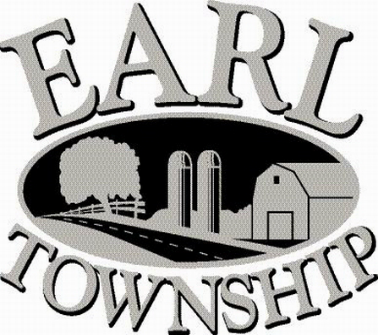 Approve minutes: 	December 8, 2022Public Comment:New Business:Approve advertising the WHWA meeting dates for the year 2023, which will be held on the second Thursday of each month at 6:00 p.m.	January 12		April 13	       July 13		October 12	February 9		May 11	      August 10		November 9	March 9		June 8    	      September  14  	December  14Operator’s report: Approve $20,000 expenditure for ordering meters & completing the water meter replacement projectEngineer’s Items:Solicitor’s Items:Old Business:Not to be forgotten:  Capital Asset Maintenance Schedule and Depreciation policesReview letter of collection for Sheriff Sale                    Delinquent accounts:	      $ 85.42December Revenue:        $23,458.78  Approve disbursements: $  9,715.60		  Checks #4721 - 4730Adjourn: